رسوم العضوية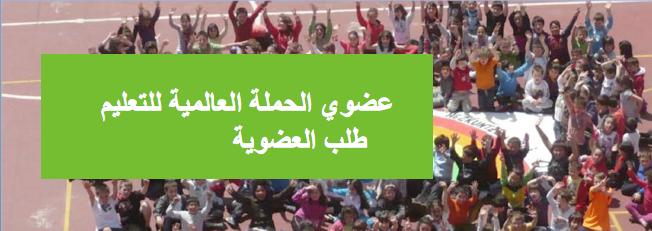 التحالفات الوطنيةيرجى ملاحظة ما يلي:يجب أن يشمل التحالف الوطني المنظمات غير الحكومية العاملة في مجال التعليم للجميع ونقابة المعلمين على حد سواء.نحن نعترف بتحالف وطني واحد فقط في كل بلد.البلدان المنخفضة النمو	 103 دولار أمريكيالبلدان الأقل نموا		 206 دولار أمريكيالبلدان متوسطة الدخل	 309 دولار أمريكيالبلدان مرتفعة الدخل	 420 دولار أمريكيتحدد نسبة الرسوم حسب تصنيف الأمم المتحدة للدول، وعندما يعاد التصنيف من قبل الأمم المتحدة، يجري إعادة تصنيف فئة العضوية.المنظمات الإقليميةرسوم ثابتة	 420 دولار أمريكيالمنظمات الدوليةرسوم ثابتة	 5500 دولار أمريكيتستحق رسوم العضوية على النحو الوارد أعلاه عند الموافقة على الطلب من قبل مجلس الحملة العالمية للتعليم وسنويا، وقد ترتفع الرسوم من وقت لآخر، حسب تصويت أعضاء الحملة العالمية للتعليم.طلب العضوية: معلومات اتصال هامةالبريد الإلكتروني والمراسلاتالرجاء إدخال تفاصيل الأشخاص الذين يعملون في منظمتكم / تحالفكم لإضافتهم لقاعدة بيانات اتصالاتنا، والذين سيتلقون رسائل البريد الإلكتروني من الأمانة الحملة العالمية للتعليم. (الكتابة على ورقة منفصلة إذا لزم الأمر).معلومات تنظيميةمعلومات الدعايةيرجى إدراج المعلومات التي ترغب بأن تنشرها الحملة العالمية للتعليم على موقعها (إذا كانت تختلف عما ذكر أعلاه).* يرجى إرفاق نسخة رقمية من شعاركم لاستخدامه على موقعنا على الإنترنت.إقرارنحن، الموقعون أدناه والمسؤولين في منظمتنا، نلتزم ببيان مهمة الحملة العالمية للتعليم ونوافق على العمل بنشاط من أجل نجاح هذه الحملة، ونقبل بالقواعد والأنظمة المعمول بها في الحملة ونتعهد بدفع رسوم العضوية لدينا سنويا وفي الوقت المحدد، ونحن نفهم أن عدم دفع المستحقات يعني تعليق العضوية.الرئيس / المديرالاسم: _____________________________________التوقيع: ____________________________________التاريخ: ____________________________________الأمين العام/السكرتيرالاسم: _____________________________________التوقيع: ____________________________________التاريخ: ____________________________________الاسم الكامل للمنظمة / التحالف الذي تقدم بطلب العضوية باللغة الخاصة بالمنظمة / التحالفالاسم الكامل للمنظمة / التحالف باللغة الإنجليزيةالاختصار إن وجداسم الشخص الذي يمكن الاتصال بخصوص هذا الطلبدور الشخص الذي يمكن الاتصال به داخل المنظمة / التحالفعنوان البريد الإلكترونيرقم هاتف المكتبالهاتف/الخلويموقع المنظمة / التحالفالعنوان الفعليالعنوان البريديالاسمالدورالمنظمة (إن لم تكن منظمتكم)عنوان البريد الإلكترونيالاسمالدورالمنظمة (إن لم تكن منظمتكم)عنوان البريد الإلكترونيالاسمالدورالمنظمة (إن لم تكن منظمتكم)عنوان البريد الإلكترونيالاسمالدورالمنظمة (إن لم تكن منظمتكم)عنوان البريد الإلكترونيالاسمالدورالمنظمة (إن لم تكن منظمتكم)عنوان البريد الإلكترونيالاسمالدورالمنظمة (إن لم تكن منظمتكم)عنوان البريد الإلكترونيصف في فقرة أو فقرتين المهمة أو الأهداف الرئيسية لمنظمتكم، ومساهمات منظمتكم في تحقيق أهداف التعليم للجميع خلال الأشهر الـ 12 الماضية.فئة العضوية المطلوبة؟ (خيار واحد فقط)فئة العضوية المطلوبة؟ (خيار واحد فقط)تحالف وطني (إذا كان الجواب نعم، أي بلد؟)تحالف / شبكة إقليمية (إذا كان الجواب نعم، أي منطقة؟) شبكة / منظمة دوليةشبكة / منظمة دولية تعمل في مجال عمالة الأطفال وحقوق الطفل وحقوق الشبابالمنظمة الدولية بقيادة الشبابتاريخ تأسيسهاهل أنتم منظمة غير ربحية مسجلة؟إذا كان الجواب نعم، فما هي جهة التسجيل؟إذا لم تكن مسجلة، يرجى إعطاء أسبابإذا كنتك تتقدمون بطلب العضوية كتحالف / شبكة / منظمة إقليمية أو دولية يرجى ذكر البلدان التي تعملون بهاإذا كنتم تحالف / شبكة وطنية أو إقليمية يرجى سرد كافة المنظمات الأعضاء لديكم (الكتابة على ورقة منفصلة إذا لزم الأمر).إذا كنتم تحالف / شبكة وطنية أو إقليمية ، فهل توجد شبكة أخرى أو تحالف للتعليم في البلد / المنطقة؟ إذا كانت الإجابة بنعم، يرجى ذكرها.يرجى ذكر الشبكات الأخرى التي تعمل على أية قضية والتي تنتمي أو تنتسب إليها منظمتكم اسم المنظمة / التحالفرقم هاتف المكتبموقع المنظمة / التحالف على الإنترنت( قد ترغبون بوضع رابط مباشر لصفحة التعليم لمنظمتكم)العنوانوسائل إعلام اجتماعية 1 (الفيسبوك)وسائل إعلام اجتماعية 2 (التويتر) وسائل إعلام اجتماعية 3 (أخرى)فقرة مناسبة للاستخدام على موقعنا على الإنترنت تصف أنشطة المنظمة / التحالف